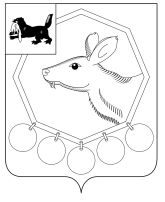 РОССИЙСКАЯ  ФЕДЕРАЦИЯ           ИРКУТСКАЯ ОБЛАСТЬМУНИЦИПАЛЬНОЕ ОБРАЗОВАНИЕ «БАЯНДАЕВСКИЙ РАЙОН»ПОСТАНОВЛЕНИЕ МЭРАОт 22.11.. № 155	                                                                                          с. БаяндайО  внесении изменений в административный регламент предоставления муниципальной услуги «Предоставление земельных участков из земель сельскохозяйственногоназначения для создания крестьянского (фермерского) хозяйства и осуществления его деятельности», утвержденный постановлением мэра МО «Баяндаевский район» от 27.08.2012 г. № 149В соответствии Федеральным законом от 06.10.2003 № 131-ФЗ «Об общих принципах организации местного самоуправления в Российской Федерации», Федеральным законом от 27.07.2010 № 210-ФЗ «Об организации предоставления государственных и муниципальных услуг», руководствуясь постановлением мэра от 14.02.2012 № 19 «О порядке разработки и утверждения административных регламентов предоставления муниципальных услуг МО «Баяндаевский район», ст. ст. 33, 48 Устава муниципального образования «Баяндаевский район»,   постановляю:        1. Внести в административный регламент предоставления муниципальной услуги «Предоставление земельных участков из земель сельскохозяйственного назначения для создания крестьянского (фермерского) хозяйства и осуществления его деятельности», утвержденный постановлением мэра МО «Баяндаевский район» от 24.08.2012 г. № 149, следующие изменения:  1.1. В пп. 3.2.3. п. 3.2 раздела III внести изменения «В случае поступления заявления гражданина о предварительном согласовании предоставления земельного участка или о предоставлении земельного участка для индивидуального жилищного строительства, ведения личного подсобного хозяйства в границах населенного пункта, садоводства, дачного хозяйства, заявления гражданина или крестьянского (фермерского) хозяйства о предварительном согласовании предоставления земельного участка или о предоставлении земельного участка для осуществления крестьянским (фермерским) хозяйством его деятельности уполномоченный орган в срок, не превышающий тридцати дней с даты поступления любого из этих заявлений»;        1.2. В пп. 3.2.9 п. 3.2 раздела III внести изменения «Извещение о проведении аукциона размещается на официальном сайте Российской Федерации в информационно-телекоммуникационной сети «Интернет» для размещения информации о проведении торгов, определенном Правительством Российской Федерации, не менее чем за тридцать дней до дня проведения аукциона»;      1.3. Приложение № 3 «Блок-Схема» изложить в новой редакции (Приложение № 3).        2. Опубликовать настоящее постановление в районной газете «Заря» и разместить на официальном сайте МО «Баяндаевский район» в информационно-телекоммуникационной сети «Интернет».3. Контроль за исполнением настоящего постановления возложить на заместителя мэра МО «Баяндаевский район» по экономическим развитиям  В.Т. Еликова. 								            Мэр МО «Баяндаевский район»    							                      		               А.П. ТабинаевПриложение № 3 к административному регламентупо предоставлению муниципальной услуги «Предоставление земельных участков  из земель сельскохозяйственного назначения для создания КФХ и осуществления его деятельности»БЛОК-СХЕМАПредоставление земельных участков  из земель сельскохозяйственного назначениядля создания КФХ и осуществления его деятельности     ────────────────────────────────────────────────────────────────┐    │Подача заявителем заявления о предоставлении земельного участка │    │                            для КФХ                             │    └───────────────────────────────────┬────────────────────────────┘                                       \/           ┌───────┐         ┌────────────────────┐       ┌──────┐           │  да   │<────────┤Проводится проверка ├──────>│ нет  │           └───┬───┘         │    правильности    │       └───┬──┘              \/             │оформления заявления│          \/                             │и приложенных к нему│  ┌───────────────┐                             │     документов     │  │   Заявление   │              \/             └────────────────────┘  │ возвращается  │                                                     │   заявителю   │                                                     └───────────────┘               \/  ┌────────────────────────┐  │Опубликование извещения │  │    о предоставлении    ├──┐  │  земельного участка в  │  │  │  газете «Заря» и       │  │    ┌──────────────────────────────────────┐  │                        │  └───>│Поступление заявлений от третьих лиц о│  │ на официальном сайте в │       │   намерении участвовать в аукционе   │  │     сети Интернет      │       └───────────────────┬──────────────────┘  └────────────┬───────────┘                           │              \/                                      \/┌──────────────────────────┐       ┌──────────────────────────────────────┐│  Направление заявителю   │       │Принятие решения о проведении аукциона││   подписанного проекта   │       └──────────────────────────────────────┘│договора купли-продажи или││          аренды          │└──────────────────────────┘